Департамент образования и молодежной политики Ханты-Мансийского автономного округа - ЮгрыОбско-угорский институт прикладных исследований и разработок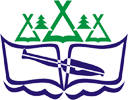 ПРОГРАММАВсероссийской научно-практической конференции XVI Югорские чтения«Обские угры: единство и разнообразие культуры», посвященной 80-летию доктора исторических наук, профессора Надежды Васильевны Лукиной 2 декабря 2017 г.Ханты-МансийскСекция № 1 «Надежда Васильевна Лукина: миссия ученого-североведа»Секция № 2 «Культура обских угров: прошлое и настоящее»Секция № 3  «Филологические исследования: актуальные вопросы теории и практики»Секция № 4 «Идентичность и этничность коренных малочисленных народов Севера: социально-антропологические аспекты»№ТемаВыступающий Надежда Васильевна Лукина и изучение хантыйского фольклораВолдина Татьяна Владимировна, к.ист.н., ведущий научный сотрудник Обско-угорского института прикладных исследований и разработок (Ханты-Мансийск)Вклад д.и.н. Н.В. Лукиной в развитие финно-угроведенияМолданова Татьяна Александровна, к.ист.н., доцент Югорского государственного университета (Ханты-Мансийск)Н.В. Лукина и «особенное» в медвежьем празднике северных мансиПопова Светлана Алексеевна, к.ист.н.,ведущий научный сотрудник Обско-угорского института прикладных исследований и разработок (Ханты-Мансийск)Н.В. Лукина – мой Учитель и наставник в наукеХарючи Галина Павловна, к.ист.н., зав. сектором этнологии, ведущий научный сотрудник Научного центра изучения Арктики (Салехард)Каннисто А. Сущность и рождение человека по представлениям мансиперевод с немецкого д.ист.н., профессора Надежды Васильевны Лукиной (Санкт-Петербург)№ТемаВыступающий Личные дела «лишенцев» Нижне Нарыкарского туземного совета в 1930-е гг. (архивные материалы)Бардина Раиса Калистратовна, к.ист.н.,Независимый исследователь (Ханты-Мансийск)Грани дозволенности при охоте на различных птиц и животных на р. Конда (по МПИ 2009-2016 гг.).Брусницин Анатолий Николаевич, научный сотрудник Этнографического музея под открытым небом «Торум Маа» (Ханты-Мансийск)Отражение в устном народном творчестве социальной жизни хантов в советский периодЕрныхова Ольга Даниловна, зав. фольклорным центром Обско-угорского института прикладных исследований и разработок (Ханты-Мансийск)Трикстер  как «свободы сеятель пустынный»Ершов Михаил Федорович, к.ист.н., заведующий отдела истории, археологии и этнологии Обско-угорский институт прикладных исследований и разработок (Ханты-Мансийск)Плата за невесту у различных групп северных манси (калым)Иванова Валентина Силиверстовна, к.ист.н., доцент кафедры доцент кафедры уральских языков, фольклора и литературы Института народов Севера РГПУ им. А.И. Герцена (Санкт-Петербург)Приметы и суеверия, их значение в жизни народа ханты.Карчина Виктория Викторовна, научный сотрудник Обско-угорского института прикладных исследований и разработок (Лянтор)Несколько слов о современной историографии Обского Севера 30-40-х годов ХХ векаКиселев Александр Георгиевич, д.ист.н.,доцент, главный научный сотрудник Обско-угорского института прикладных исследований и разработок (Ханты-Мансийск)Охотничий промысел Северных мансиКондин Вячеслав Юрьевич, зав. сектором Этнографического музея под открытым небом «Торум Маа» (Ханты-Мансийск)«Радость отдавать публично»:  обско-угорская гуманитарная наука в поле социокультурного обменаПивнева Елена Анатольевна, к.ист.н., ведущий научный сотрудник, зав. отделом Севера и Сибири ФГБУН Ордена Дружбы народов Институт этнологии и антропологии им. Н.Н. Миклухо-Маклая Российской академии наук (Москва)История Белоярского края в частушкахПятникова Тамара Романовна, Начальник Белоярского филиала Обско-угорского института прикладных исследований и разработок (Белоярский)Экспедиция «ермаковых казаков» по городкам Северного Приобья в изображении сибирских книжников XVII в.Солодкин Янкель Гутманович, д.ист.н., профессор кафедры истории России Нижневартовского государственного университета (Нижневартовск)Дела Тобольской духовной консистории по контролю за обращением «идолопоклоннических народов» в православную веру во второй половине XVIII – XIX вв.Спичак Александра Владимировна, к.ист.н.,старший преподаватель Нижневартовского государственного университета (Нижневартовск)Представления лесных ненцев о громе и грозеФилатова Любовь Владимировна, начальник Нижневартовского филиала Обско-угорского института прикладных исследований и разработок (Варьеган)К вопросу о возможных контактах древнего населения низовий Оби и Южного Ямала с племенами Среднего Поволжья в эпоху ранней бронзыШалахов Евгений Геннадьевич, Экскурсовод ГБУ культуры Республики Марий Эл «Замок Шереметева» (Юрино)№ТемаВыступающий Сохранность языка верхне-лозьвинских манси в Ивдельском районе Свердловской областиБахтиярова Татьяна Прокопьевна, Лаборант-исследователь Обско-угорского института прикладных исследований и разработок (Ханты-Мансийск)Мансийская детская литератураВолдина Марина Григорьевна, научный сотрудник Обско-угорского института прикладных исследований и разработок (Ханты-Мансийск)Сравнение и его функции в структуре героического текста (на материале мансийского героического эпоса)Герасимова Светлана Алексеевна, старший научный сотрудник Обско-угорского института прикладных исследований и разработок (Ханты-Мансийск)Тюркско-уральское языковое взаимодействие и его отражение в предметно-бытовой лексике (по материалам словаря В.Штейница).Герляк Наталья Андреевна, научный сотрудник Обско-угорского института прикладных исследований и разработок (Ханты-Мансийск)Антропоцентризм во фразеологической системе современного мансийского языкаДинисламова Оксана Юрисовна, научный сотрудник Обско-угорского института прикладных исследований и разработок (Ханты-Мансийск)Базовые концепты хантыйской сказки и отражение в них язычестваДядюн Светлана Даниловна, старший научный сотрудник Обско-угорского института прикладных исследований и разработок» (Ханты-Мансийск)Символика в песенном фольклоре казымских хантыКаксина Евдокия Даниловна, старший научный сотрудник Обско-угорского института прикладных исследований и разработок (Белоярский)Стилистическая роль междометий в народных сказках мансиКумаева Мария Владимировна,к.филол.н., ведущий научный сотрудник Обско-угорского института прикладных исследований и разработок (Ханты-Мансийск)Лексико-семантическая классификация глаголов пространственной локализации в хантыйском языке (на материале шурышкарского диалекта)Нахрачева Галина Леонидовна, к.филол.н., ведущий научный сотрудник Обско-угорского института прикладных исследований и разработок (Ханты-Мансийск)Образ мышонка в хантыйском фольклореНовьюхова Галина Борисовна, научный сотрудник Обско-угорского института прикладных исследований и разработок (Ханты-Мансийск)Латентный концепт страх в мансийских приметахПанченко Людмила Николаевна, научный сотрудник Обско-угорского института прикладных исследований и разработок (Ханты-Мансийск)Ассоциативное поле мят ‘дом’ в сознании носителей языка лесных ненцевПотпот Римма Михайловна, научный сотрудник Белоярского филиала Обско-угорского института прикладных исследований и разработок (Белоярский)Образ мужчины в хантыйских сказкахТарлин Прокопий Тимофеевич, старший научный сотрудник Обско-угорского института прикладных исследований и разработок (Ханты-Мансийск)№ТемаВыступающий Межэтнические (межнациональные) отношения в Советском районе ХМАО-Югры (2017 г.) Динисламова Людмила Ивановна, инженер-исследователь Обско-угорского института прикладных исследований и разработок (Ханты-Мансийск)О мониторинге функционирования языков коренных малочисленных народов ханты-Мансийского автономного округа – ЮгрыИсламова Юлия Валерьевна, к.филол.н.,доцент Обско-угорского института прикладных исследований и разработок (Ханты-Мансийск)Рецензия на книгу Р. Р. Садикова «Финно-угорские народы Республики Башкортостан: История, культура, демография»Киселев Александр Георгиевич, д.ист.н.,доцент, главный научный сотрудник Обско-угорского института прикладных исследований и разработок (Ханты-Мансийск)Фольклор Белоярского района в контексте социологических исследованийМолданова Надежда Анатольевна, Научный сотрудник, Обско-угорский институт прикладных исследований и разработок (Ханты-Мансийск)Мансийские и хантыйские гидронимы и ойконимы в системе Вōлья- (р. Вогулка), левого прититока Тāгыт- (р. Сев. Сосьва). Этнический и языковой пластСлинкина Татьяна Дмитриевна, лаборант-исследователь Обско-угорского института прикладных исследований и разработок (Урай)Кашлатова Любовь Васильевна, к.ист.н., Начальник Березовского филиала, Обско-угорский институт прикладных исследований и разработок (Березово)Идентичность и этничность коренных малочисленных народов Севера: социально-антропологические аспекты идентичности БерингииСтавропольский Юлий Владимирович, к.ист.н., доцент Саратовского национального исследовательского государственного университета имени Н. Г. Чернышевского (Саратов)Территориальные ориентации сельской молодежи из числа КМНС (по материалам социологических исследований на примере муниципальных образований Югры)Ткачук Наталья Витальевна, научный сотрудник Обско-угорского института прикладных исследований и разработок (Ханты-Мансийск)Экологические проблемы территории традиционного природопользования в разрезе социологических исследованийХакназаров Саид Хамдамович, к.геол.-минер.н., зав. отделом Обско-угорского института прикладных исследований и разработок (Ханты-Мансийск)